TEHNISKĀ SPECIFIKĀCIJA Nr. TS 1616.008 v1Naglu vilcējs, mazaisAttēlam ir informatīvs raksturs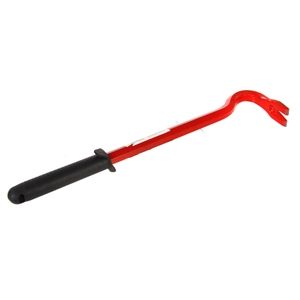 Nr.AprakstsMinimālā tehniskā prasībaPiedāvātās preces konkrētais tehniskais aprakstsAvotsPiezīmesVispārīgā informācijaVispārīgā informācijaVispārīgā informācijaVispārīgā informācijaVispārīgā informācijaVispārīgā informācijaRažotājs (nosaukums, ražotnes atrašanās vieta).Norādīt informāciju1616.008 Naglu vilcējs, mazaisNorādīt pilnu preces tipa apzīmējumuParauga piegādes laiks tehniskajai izvērtēšanai (pēc pieprasījuma), darba dienasNorādīt vērtībuStandartiStandartiStandartiStandartiStandartiStandartiAtbilstība standartam ISO 9001AtbilstDokumentācijaDokumentācijaDokumentācijaIesniegts preces attēls, kurš atbilst sekojošām prasībām: ".jpg" vai “.jpeg” formātā;izšķiršanas spēja ne mazāka par 2Mpix;ir iespēja redzēt  visu preci un izlasīt visus uzrakstus, marķējumus uz tā;attēls nav papildināts ar reklāmu.AtbilstVides nosacījumiVides nosacījumiVides nosacījumiVides nosacījumiVides nosacījumiVides nosacījumiMinimālā darba temperatūra≤-20°CMaksimālā darba temperatūra≥+30°CTehniskā informācijaTehniskā informācijaTehniskā informācijaTehniskā informācijaTehniskā informācijaTehniskā informācijaGarums250-300mmSešskaldnis18mmSvars≤1.3kgKonstrukcijaKonstrukcijaKonstrukcijaKonstrukcijaKonstrukcijaKonstrukcijaIzgatavots no elestīga sešskaldņa kantdzelžaAtbilstAprīkots ar ergonomisku pret slīdes rokturiAtbilst